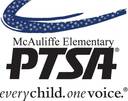 July 2021Christa McAuliffe PTSA 2.8.36 EIN: 91-1492758 23823 NE 22nd Street Sammamish, WA  98074 Donation:______________________________________Donation Amount:  $ _____________Christa McAuliffe PTSA appreciates your generous donation in support of the 2021 Fun Run.  Your donation will be used to fund programs like Art Start, School Assemblies, Accelerated Reading, 5th Grade Outdoor Education, the School Play, and much more.   This is your receipt. It acknowledges that no goods or services were given to you in exchange for your contribution.  The amount of your donation is tax-deductible as a charitable contribution to a Washington State corporation organized under the federal 501(c)(3) tax code. Thank you for your donation.Charli BroadfootTreasurer Christa McAuliffe PTSA  Please retain this document for your federal income tax records.